H:150 CM EĞİK TÜP KAYDIRAK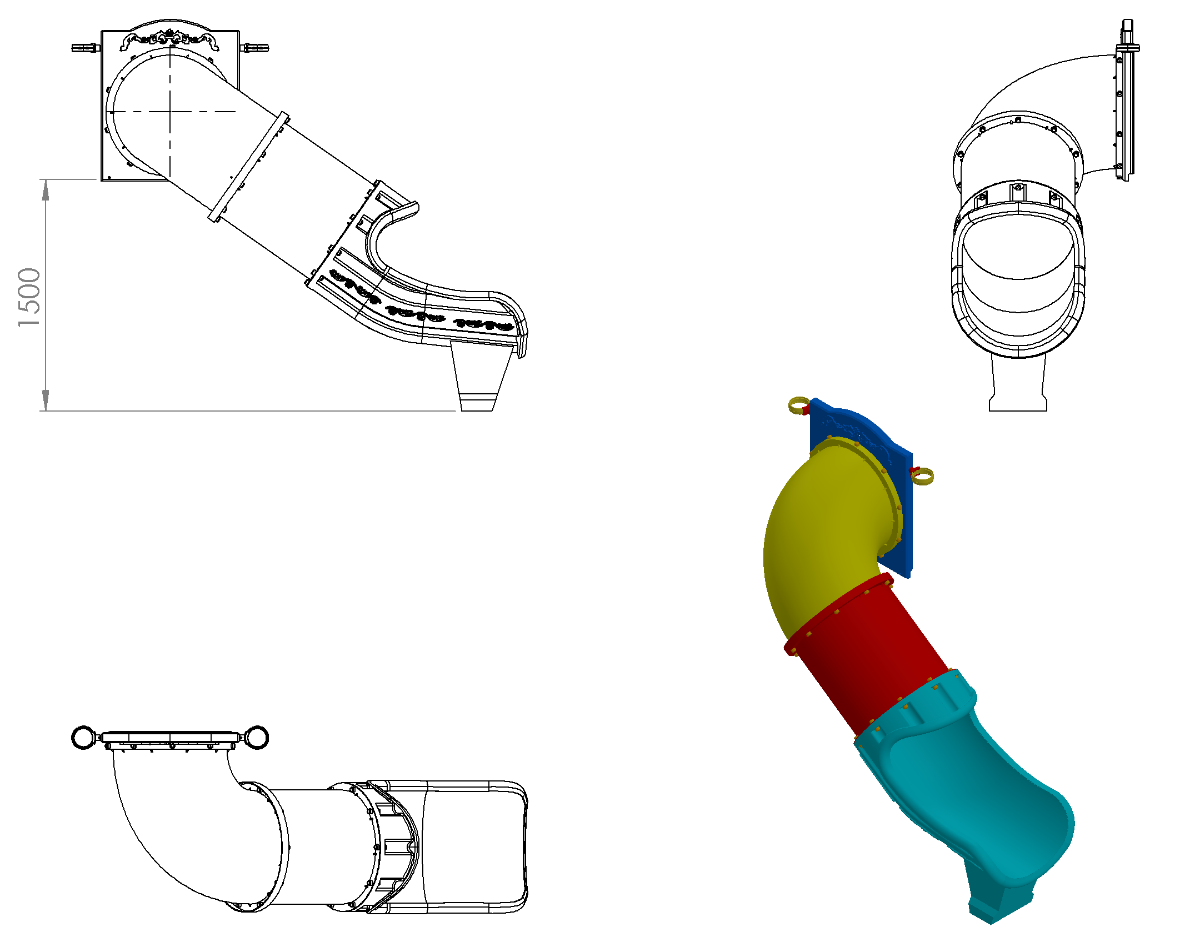 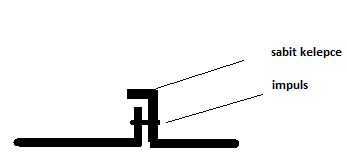 Şekil APolietilen malzemeden giriş korkuluğu ve çıkış çift cidar olarak imal edilecektir.Kaydırak, tek parça veya parçalı olarak imal edilecektir.Tüp kaydırağın parçalarının birleşim yeri Şekil A’da görüldüğü üzere 2 kademe yapılacak bu sayede kırılma engellenmiş olacaktır. Yüzeylerin karşılıklı baktığı tek eğimli ve sonradan kelepçenin ayrı parça olarak eklendiği dayanıksız model kabul edilmeyecektir.En az 1500 mm yüksekliğindeki platformlardan maksimum 40º eğimli inecek şekilde tasarlanacaktır.Üstte çocukların kaydırağa güvenli girişini sağlayacak bariyer ve başlama bölümünde minimum 350 mm uzunluğunda düzlemi bulunacaktır.Kaydırağın iç çapı minimum 750 mm olacaktır.Tüp kaydırak minimum 74 kg ağırlığında olmalıdır.Kaydırak yatay düzleminde yağmur suyu tasfiye kanalları mevcut olup üzerinde su barındırmayacaktır.Kaydırağın toprak zemine montajında, ‘L’ şeklinde bükülmüş Ø27 x 2,5 mm SDM borunun ucuna cıvatalar kaynak yöntemiyle birleştirilerek ankraj sistemi oluşturularak betonlanacaktır ve kaydırağın tabanında bulunan sabit somunlara monte edilecektir.Kaydırağın beton zemine montajında tabanında bulunan kanala 30 x 10 mm lama yerleştirilerek betonda bulunan çelik dübeller, kaydırak topuzunun altına sabitlenmiş somunlar yardımıyla monte edilecektir.TÜP PANO KORKULUĞU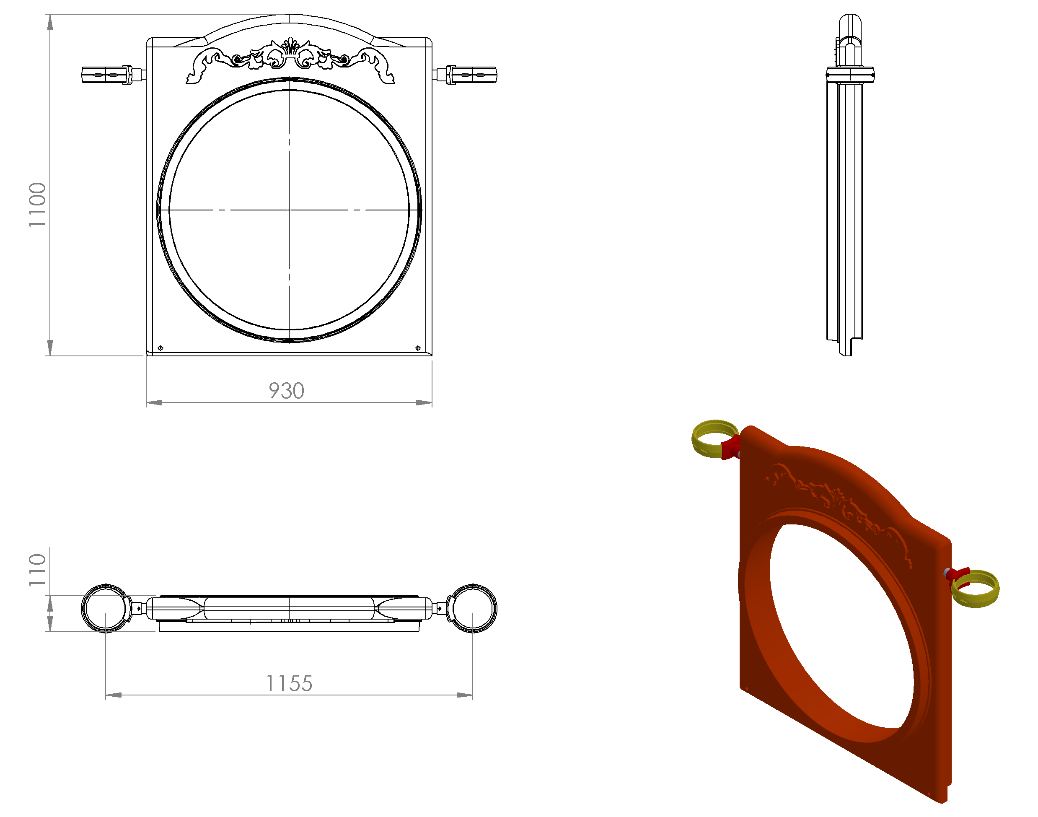 930 x 1100 x 110 mm ölçülerinde 1. Sınıf polietilen ham mamulünden rotasyon yöntemi ile çift cidarlı olarak minimum 8 kg ağırlığında tek parça halinde üretilecek olan tüp pano korkuluğu kendinden çocukların ilgisini çekecek şekilde canlı renklerden üretilmiş olacaktır.Korkuluk yüzeyinin dizaynı teknik resimde görüldüğü gibi tüp kaydırağa çift eğim sistemiyle bağlanacak şekilde minimum 30 mm federlenecek olup dış kuvvetlere karşı yüksek mukavemetli mesnet özelliği gösterecektir.Korkuluk üst yüzeyinin keskin ve sivri nokta bulundurmayacak radüslü bir yapı halinde dizayn edilerek estetik görünümü tamamlanacaktır.Korkuluğun kuleye montajı dış kuvvetlere karşı yüksek mukavemet gösterebilmesi için teknik resimde kısmi kesitte belirtildiği gibi ürün içerisinden tüm boy boyunca geçecek olan Ø 27 x 2.5 mm galvanizli borunun uç kısımlarından plastik enjeksiyon metoduyla 1.sınıf polyamid malzemeden üretilmiş kelepçeler ve galvaniz kaplamalı cıvatalar ile bağlanacaktır.90 DERECE TÜP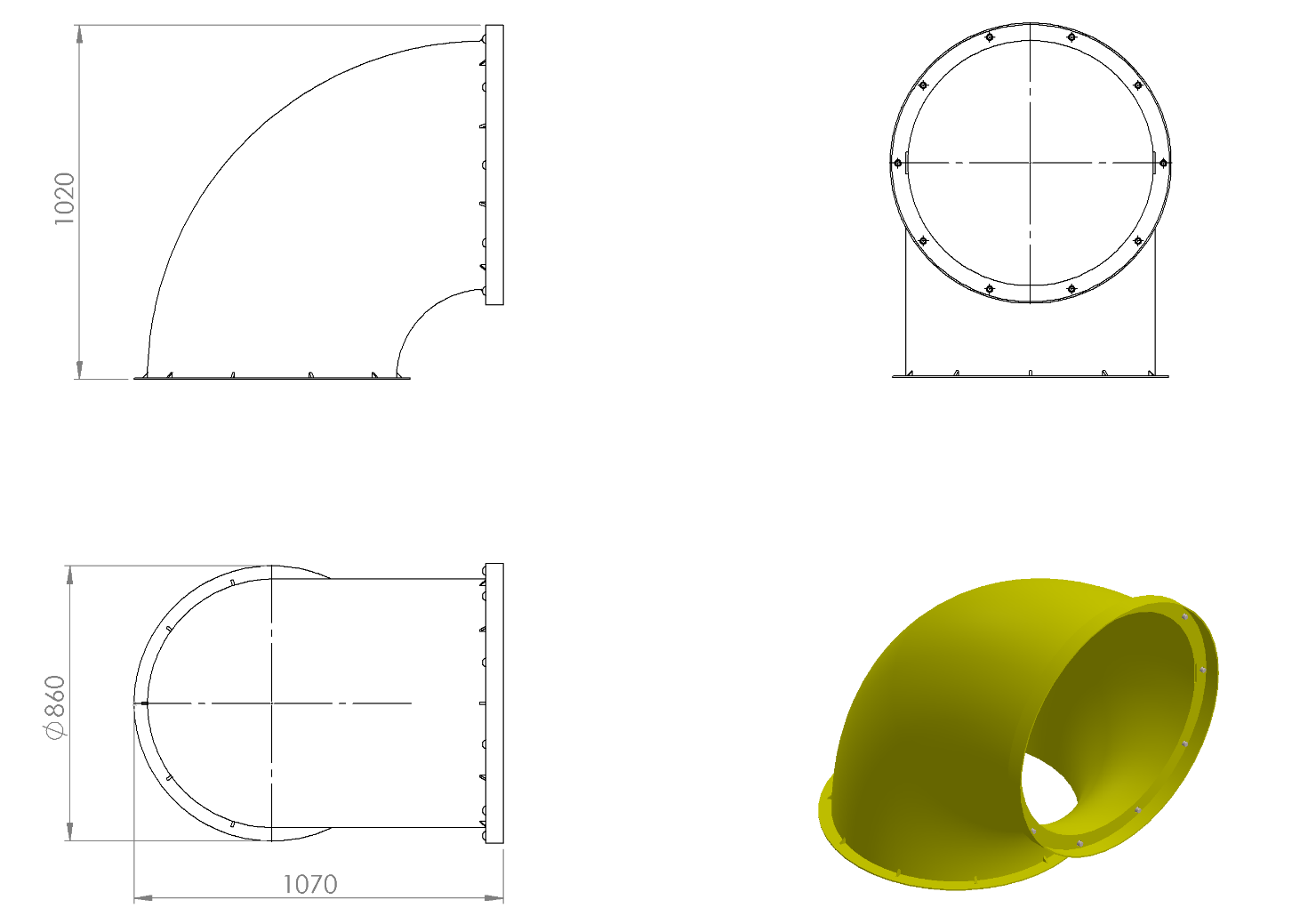 Polietilen malzemeden tek cidar ve tek parça olarak imal edilecektir.Ağırlık = 20 kg Pano ile montajlanması alından değil çift eğim sistemiyle yandan olacaktır.PArçanın iç çapı min. 75 cm olacaktır.80 CM TÜP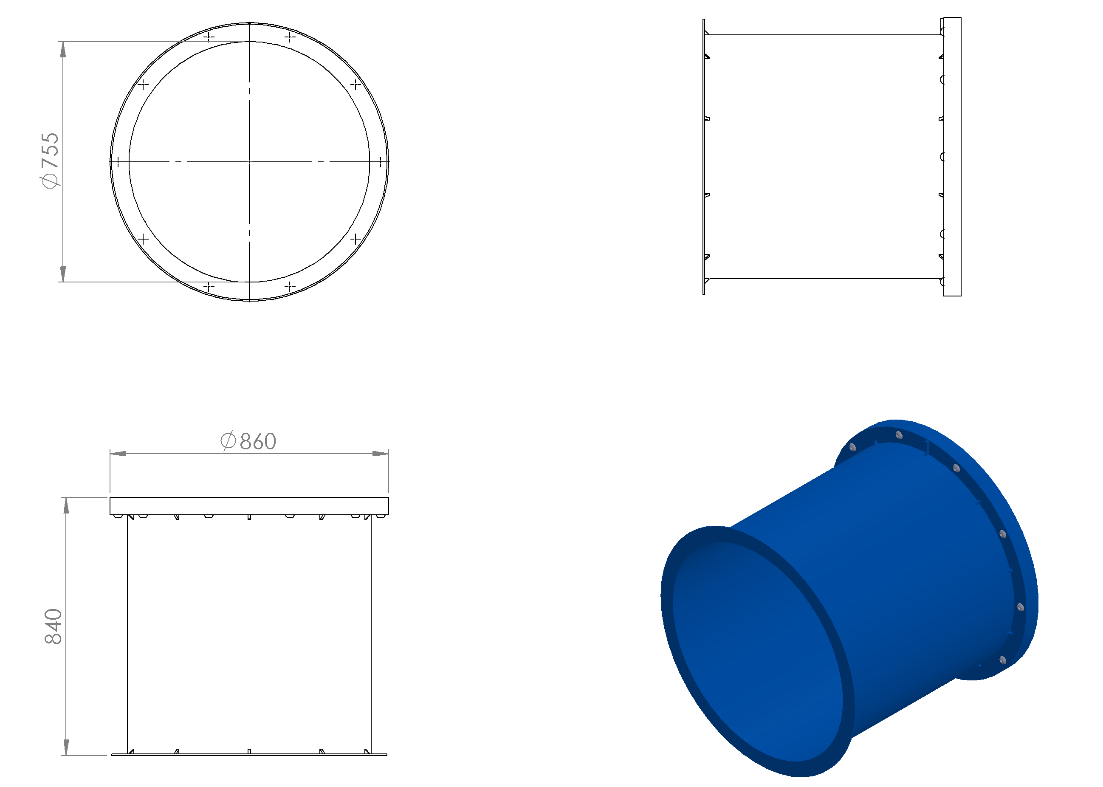 Polietilen malzemeden tek cidar ve tek parça olarak imal edilecektir.Ağırlık = 16 kgPano ile montajlanması alından değil çift eğim sistemiyle yandan olacaktır.Parçanın iç çapı min. 750 mm olacaktır.TÜP ÇIKIŞ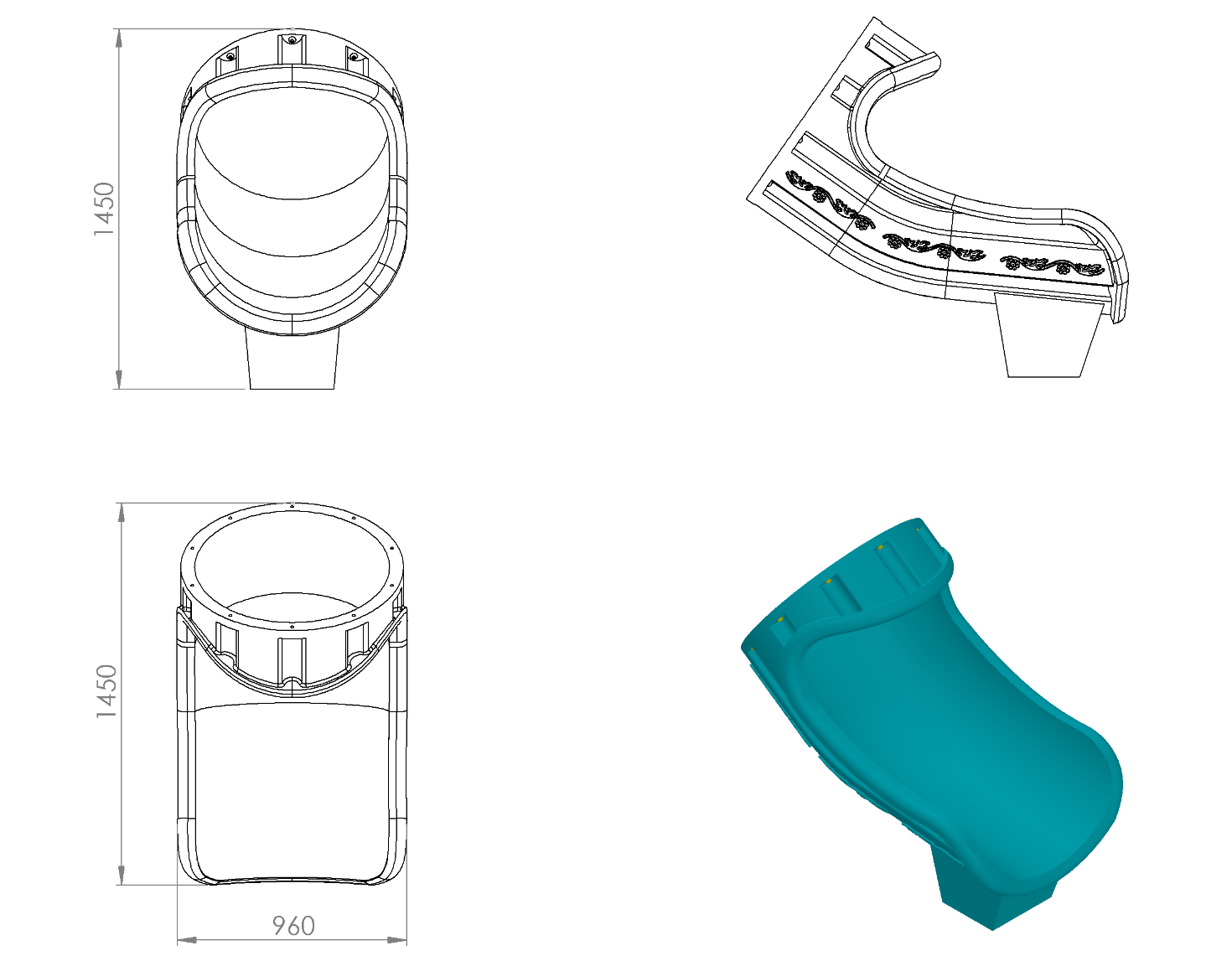 Polietilen malzemeden çift cidarlı ve tek parça olarak imal edilecektir.Ağırlık = 30 kgTüpler ile montajlanması alından değil çift eğim sistemiyle kanallar içerisinde yandan olacaktır.Parçanın iç çapı min. 750 mm olacaktır.Dış kuvvetlere karşı yüksek mukavemet özelliği gösterecek şekilde federlenecektir.Estetik görünüm için yan yüzeylerinde işleme motifleri mevcut olacaktır.